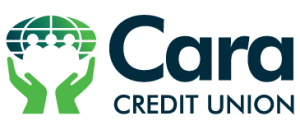 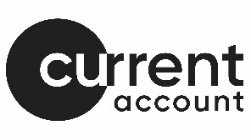 ACCOUNT USAGEANTI-MONEY LAUNDERING, TERRORISM, FATCA, CRS LEGISLATION                                                                            [ACNO]POLITICALLY EXPOSED PERSONS (PEP)*This information is being sought for the purposes of reporting obligations under the Foreign Account Tax Compliance Act (FATCA), Automatic Exchange of Information (AEOI) and Common Reporting Standard (CRS) as provided by Section 891F of the Taxes Consolidation Act 1997.  The information required to be reported under the CRS, including name, address, TIN, account number, account balance and payments on the account will be provided to the Revenue Commissioners and may be exchanged securely with another Competent Tax Authority in your jurisdiction of tax residence, but such information will at all times be treated with the strictest confidentiality as required by Data Protection law.  Only data that is legally required to be reported will be provided to the Revenue Commissioners.  For more information on this contact Revenue at aeoi@revenue.ie													[ACNO]Application taken by:					Date: Application approved and details verified in accordance with the standard rules by:Signed:	…............................................................			Date: (Credit Union Staff Member Signature)Current Account ApplicationCurrent Account ApplicationCurrent Account ApplicationCurrent Account ApplicationCurrent Account ApplicationAccount TypeSingle or JointAccount/ Member No:Account/ Member No:Name: 	Address:Country of Residence:Accommodation Status:Home Tel:Work Tel:Email:Mobile Tel:Suitable Contact Time:Occupation:Employment Status:Nationality:Country of Birth:Date of Birth:What will this account be used for?	Where will the money be coming from to fund this account?	How often will you be lodging to this account?What is your estimated monthly lodgement?What % will be in cash?Will your income be mandated? If so, how much? Will this be your main current account for every day banking?Statement Preference:*Y = E-Statement N = Postal StatementApplicant 1Applicant 1Applicant 2How have you accumulated your overall wealth?Do you intend making any external lump sum lodgements to this account ion the next 6/12 months?If yes, please indicate how much the lump sum lodgements would be?What is the source of these funds?Do you intend to transact with any countries outside of the following areas: Ireland, the EU Liechtenstein, Iceland, Norway, North America or Australia/New Zealand?Are you a US Citizen?What country are you tax resident in? *If you are tax resident outside of Ireland please provide your Tax Identification No. (TIN) *Are you a politically Exposed Person (PEP) as defined in section 37(10) of the Criminal Justice (Money Laundering and Terrorist Financing Act) – Please circle appropriate answerYes                No  Yes                No  If applicableI/We confirm that the account is for my/our own personal use and benefitI/We confirm that the account is for my/our own personal use and benefitYes                       No  If ticked No above, please specify the beneficial ownerName:Address:Name:Address:Applicant's Signature:	…......................................................................................                  Applicant's Signature:	…......................................................................................                  2nd Applicant's Signature:	(if applicable) …......................................................................................2nd Applicant's Signature:	(if applicable) …......................................................................................Print Name:	2nd Print Name:(if applicable)	Date: Date: Privacy NoticeThe details provided in this application form, together with any other information that is furnished to us in connection with this application will be retained and processed by [CONAME] in accordance with the Privacy Notice which is available on our website at https://www.caracreditunion.ie/ and in any of our offices.Applicant's Signature:	…......................................................................................                  Applicant's Signature:	…......................................................................................                  2nd Applicant's Signature:	(if applicable) …......................................................................................2nd Applicant's Signature:	(if applicable) …......................................................................................Print Name:	2nd Print Name:(if applicable)	Date: Date: 